Let us now our voices raise      Hymnal 1982 no. 237          Melody: Ave virgo virginum / Gaudeamus pariter    7 6. 7 6. D.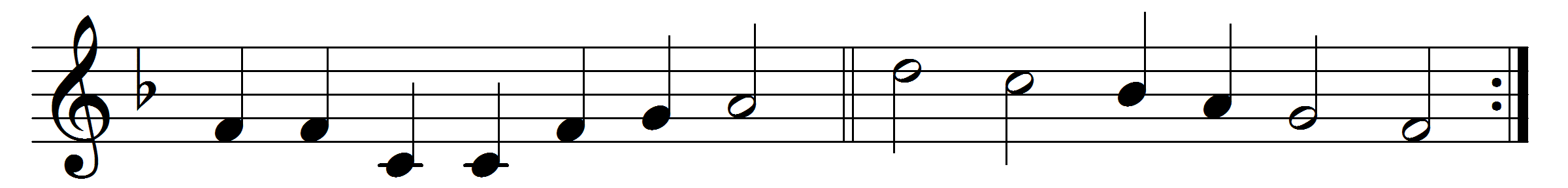 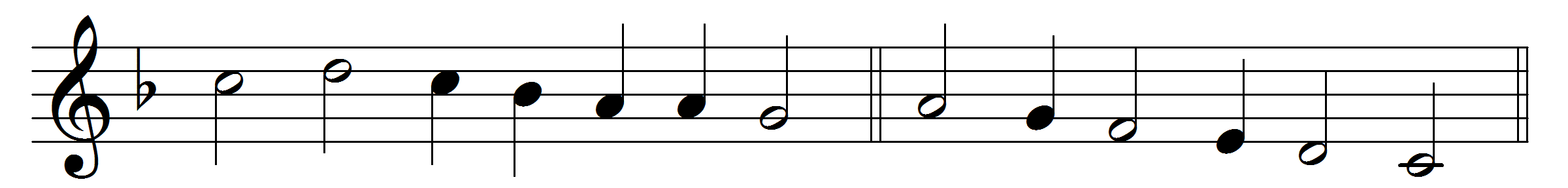 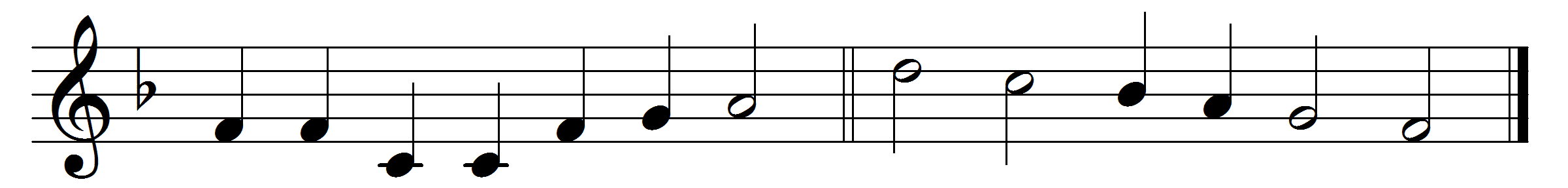 Let us now our voices raise,wake the day with gladness;God himself to joy and praiseturns our human sadness;joy that martyrs won their crown,opened heaven’s portal,when they laid the mortal downfor the life immortal.Never flinched they from the flame,from the torment never;vain the tyrant’s sharpest aim,vain each fierce endeavor:for by faith they saw the landdecked in all its glory,where triumphant now they standwith the victor’s story.Up and follow, Christians all:press through toil and sorrow;turn from fear, and heed the callto a glorious morrow!Who will venture on the strife;who will first begin it?Who will grasp the land of Life?Christians, up and win it!Words: Joseph the Hymnographer (9th century), translated by John Mason Neale (1818-1866)Music: Melody as given by Johann Horn, 1544